News media information  202 / 418-0500TTY  202 / 418-2555Internet:  http://www.fcc.govPUBLIC NOTICE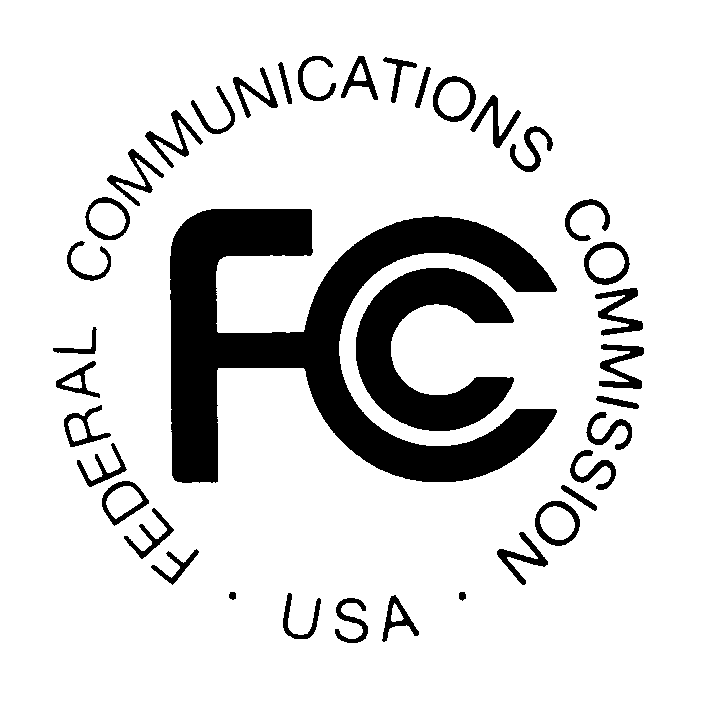 		Federal Communications Commission		445 12th St., S.W.		Washington, D.C. 20554DA 15-682June 10, 2015PUBLIC SAFETY AND HOMELAND SECURITY BUREAU ANNOUNCESREGION 29 (NEW MEXICO) PUBLIC SAFETY REGIONAL PLANNING COMMITTEE TO HOLD 700 MHZ PLANNING MEETINGWT Docket 02-378The Region 29 (New Mexico) Public Safety Regional Planning Committee (RPC) will hold a 700 MHz Kick-Off planning meeting, via Microsoft Lync, on Wednesday, August 26, 2015 at 8:30 a.m. MDT (10:30 a.m. EDT). The agenda for the 700 MHz meeting includes:Open Meeting - Roll-CallAppoint Temporary SecretaryReview Meeting Agenda700 MHz Planning ReviewDevelopment of the use of 700 MHz radio spectrumNo funding allocations associated with this planning endeavorFCC has allocated spectrum geographically by county; no permanent allocations have been made in this regionNominations for Chair, Vice-Chair, Secretary/TreasurerElectionsSelections AnnouncedAppointmentsCommittee SelectionsBylawsTechnical/Software/InteroperabilityPeer Review/Dispute ResolutionDevelopment of Draft PlanRegion 29 Website (suggestions)Proposed Future MeetingsWednesday, September 23, 2015 WebinarWednesday, October 21, 2015 WebinarWednesday, November 18, 2015 WebinarWednesday, December 16, 2015 WebinarReviewAdjourn – Newly Elected RPC Chair The Region 29 Public Safety RPC meeting is open to the public.  All eligible public safety providers in Region 29 may utilize these frequencies.  It is essential that eligible public safety agencies in all areas of government, including state, municipality, county, and Native American Tribal be represented in order to ensure that each agency’s future spectrum needs are considered in the allocation process.  Administrators who are not oriented in the communications field should delegate someone with this knowledge to attend, participate, and represent their agency’s needs.All interested parties wishing to participate in planning for the use of public safety spectrum in the 700 MHz band within Region 29 should plan to attend.  The 700 MHz RPC Convener will provide additional information on how to access to the meeting via Microsoft Outlook.  For further information, please contact:	Nick Cadena, 700 MHz RPC ConvenerBroadband and Radio Service ManagerDepartment of Information Technology  Office: (505) 476-1796Nick.Cadena@state.nm.us- FCC - 